Hovis Class Week Beginning 18/05/2020 and 25/05/2020                                                                           Summer Term Topic – Living Things  Focus- PlantsPlant SongsSung to ‘ The farmers in the den’The farmer plants the seeds, the farmer plants the seeds
Planting in the ground, the farmer plants the seedsThe rain begins to fall x2    Raining, raining down,    The rain begins to fall
The sun begins to shine x2   Shining,  shining bright     The sun begins to shine
The plants begin to grow x2     Growing , growing tall        The plants begin to grow
The buds all open up  x2       Open, open wide   The buds all open up
The flowers reach up high   x2    Reach up to the sky     The flowers reach up highSung to: "Head, Shoulders, Knees and Toes"Do you know the parts of plants, parts of plants?
Do you know the parts of plants, parts of plants?
All kinds of plants that grow and grow and grow.
Do you know the parts of plants, parts of plants?The roots hold the plant in place, plant in place.
The roots hold the plant in place, plant in place.
The roots store food and water too.
The roots hold the plant in place, plant in place.The stem moves water up the plant, up the plant.
The stem moves water up the plant, up the plant.
The stem brings water to the leaves.
The stem moves water up the plant, up the plant.The leaves soak up the sun, soak up the sun.
The leaves soak up the sun, soak up the sun.
The sun helps the plant to grow and grow and grow.
The leaves soak up the sun, soak up the sun.Sung to: "Did You Ever See a Lassie?"

There's a little flower, a flower, a flower.
There's a little flower, on my garden path.

A flower so neat!, it's a rose so sweet.
There's a little flower, on my garden path.

(Continue singing additional verses to the song, replacing the word "rose" in the second verse with hollyhock, marigold, daisy, bluebell, lily, peony, pansy, tulip, and sunflower.)Sung to : Five little DucksOne little daffodil had nothing much to do,
Out popped another one, then there were two.
Two little daffodils were smiling at a bee,
Out popped another one, then there were three.Three little daffodils were growing by the door,
Out popped another one, then there were four.
Four little daffodils were glad to be alive,
Out popped another one, then there were fiveSung to: "Ta-ra-ra Boom-de-ay"I see you are a seed, tell me what do you need,      
I need some soil to grow, and then the sun to glow,
Water to make me wet, air for my leaves to get,
Space for my roots to spread, now I'm a plantSung to "Old MacDonald Had a Farm"I will plant a garden green, then I'll watch it grow.
I'll dig some holes here in the dirt, in a nice straight row.
With a dig-dig here, and a dig-dig there,
Here a dig, there a dig, everywhere a dig-dig,
I will plant a garden green, then I'll watch it grow.I will plant a garden green, then I'll watch it grow.
In the hole I'll drop a seed, then each seed I'll sow.
With a drop-drop here, and a drop-drop there,
Here a drop, there a drop, everywhere a drop-drop,
I will plant a garden green, then I'll watch it grow.I will plant a garden green, then I'll watch it grow.
I'll water each plant one by one, they'll sprout up in a row.
With a squirt-squirt here, and a squirt-squirt there,
Here a squirt, there a squirt, everywhere a squirt-squirt,
I will plant a garden green, then I'll watch it grow.AreaActivity Links EnglishStory, song or rhyme: Choose a story to share either a physical book, or an interactive book on Vooks or Twinkl or alternatively, if you are feeling energetic, you can choose a story from Cosmic Yoga- and complete the actions to each story you read. Reading & Phonics: – Reading books / Education City login for phonics songs and letter recognition activities.  Also use Letters and Sounds website to access online games for each phase. Fine motor skills: Practice mark making, overwriting letters from your name or writing words associated with plants. You could even make a diary of your what things you have been able to do at home, how you are feeling or any other thoughts or feelings. Complete some of the Fine Motor Challenges on Twinkl site .  Communication: Learn the new Signalong signs. Practice signs on Signalong and Park Lane Facebook group/Website. Use any opportunity to make and confirm choices using personalised communication systems e.g making choices at playtimes, mealtimes, snacktimes etc.  Work on Communication Targets outlined in Annual Reviews( If you would like more specific targets or any resources making please let me know) https://www.youtube.com/user/CosmicKidsYoga https://www.twinkl.co.uk/resource/the-zoo-vet-ebook-t-or-1115https://www.vooks.com/ https://www.educationcity.com/ http://www.letters-and-sounds.com/https://www.twinkl.co.uk/resource/t-l-51980-fine-motor-skills-activity-cardshttps://en-gb.facebook.com/signalongcharity/https://en-gb.facebook.com/pages/category/Elementary-School/Park-Lane-Special-School-1641122062807137/MathsNumber – Counting activities- Go on a number hunt- can you find all the numbers from around the room, the house, the garden? When you have found them can you put them in order.  Go up to whatever number your child is working up to ( Annual review will give an indication to this or just ask ) Count different things from around the house e.g toys, cutlery, crockery. Use the number lines or number flashcards ( available on the link on Twinkl) to reinforce the numbers.  For those who are starting to add numbers put out two groups- can you add them together- how many are there now? Can you make a group and take some away? How many are left? You can download counting, addition and subtraction worksheets off the Twinkl website or ask and I can email you some or post some out to you. Shape – Focus this week –Squares( This can be extended to 3D shapes like cubes, cuboids etc) Practice drawing a square, making/cutting square out of playdough or salt dough, practice making square in sensory trays which contain things like shaving foam or coloured rice.Go on a shape hunt around the house, collect or take pictures of as many items as you can that are square.Create your  own pattern by colouring in the squares on the number square ( link to the right) Measure- Can you make square food, sandwiches, tray bake or cut fruit into squares for your lunch or snack?  Measure and count out ingredients to make your food items. If you want to continue- repeat with Rectangle.  https://www.twinkl.co.uk/resource/t-n-269-numbers-1-10-numbertrackhttps://www.twinkl.co.uk/resource/t2-m-1693-blank-100-number-squarehttps://www.twinkl.co.uk/resource/t2-m-1693-blank-100-number-squareCreativity Learn about the Artist Vincent Van Gogh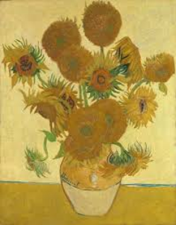 Watch:  Vincent van Gogh for Children: Biography for Kids – FreeSchool on you tubehttps://www.youtube.com/watch?v=qv8TANh8djICut out large  card circles ( they don’t have to be accurate ) Cover in any tactile materials or paint in shades of yellow, gold and orange Cut out slightly smaller circles and cover in brown materials or paint Stick the brown centers on to the sunflowers Cut out a large vase shape and arrange the sunflowersAlternatively you could try painting, collage or colouring in a template to create your own display of sunflowers . Read the E-Book ‘The Carrot Club’ available on Twinkl ( link to the right) Stop and act out the different emotions of the character e.g angry, excited, sad. Once you have practiced them, can you play a game and guess which emotion each person is acting out. Use communication book/symbols to communicate which emotion you think it is. Try and recreate the story with real life vegetables or just explore the vegetables and start to recognise their name.There is a PowerPoint with a ‘Guess what vegetable I am’ game to play as well, to further check understanding. If appropriate, their are some ‘talk cards’ to check comprehension of the story ( link to the right) Using the instruments you made last week practice singing and playing along to some of the plant songs- sung to familiar rhymes. ( See below this plan)https://www.twinkl.co.uk/resource/sunflower-colouring-pages-t-tp-2549231https://www.twinkl.co.uk/resource/t-or-150-carrot-club-ebookhttps://www.twinkl.co.uk/resource/t-t-189-ourselves-emotion-flashcardshttps://www.twinkl.co.uk/resource/t-or-162-carrot-club-what-am-i-powerpointhttps://www.twinkl.co.uk/resource/t-or-257-carrot-club-talk-cardsIndividualityIndependent living skills – developing independence in self dressing, helping out with jobs around the house e.g dusting, brushing etc Work on independence in personal care routines ( See Annual reviews for up to date targets) Take pictures and send them to me if you like! I can produce certificates for all the hard work you are doing and send it via email or post CommunityCommunity challenges- Can you make a card or a postcard to send to a family or friend who may be isolated? Can you make a call or a facetime to a friends or relative to cheer them up? Seasons Start to look at the four seasons. Read Seren’s Seasons- E Book ( Link to the right)  Use the PowerPoint  to click on each season and see what happens. ( Link to the right) Add in sensory elements to aid understanding e.g you could have ice to present the cold of the winter , a hairdryer for the wind in Autumn, some dry warm sand for summer etc. Can you collect objects of reference for each season e.g a sunhat for summer, a scarf for winter, a daffodil for spring etc, maybe a pumpkin or orange leaves for Autumn. You could collect a big pile of clothes and start to put them into groups- summer or winter.  Complete the Season’s sorting activity ( link to the right)https://www.twinkl.co.uk/resource/serens-seasons-ebook-t-e-1000https://www.twinkl.co.uk/resource/t-t-5234-seasons-video-powerpointhttps://www.twinkl.co.uk/resource/t-g-047-seasons-sorting-activityhttps://www.twinkl.co.uk/resource/t-t-18735-seasons-matching-gameChallengeIf we had been in school we would have been designing and decorating plant pots to sell as part of Enterprise and also documenting the growth of our seeds into plants so please, if you are able to do this at home with any seeds or plant pots you already have than that would be brilliant. I do not want to set work which involves you having to go out and purchase items but if you do have access to these than please do this. Also any other planting or gardening practice would be brilliant- take as many pictures as possible for your scrapbook! Keep recapping on the life cycle of a plant, what a plant needs to grow and labelling the different parts of a plant- links to the right. Here are a few other challenges you may want to take part in if you have the resources in your house. Paper doily craft – making a bunch of flowershttps://www.twinkl.co.uk/resource/t-t-19282-paper-doily-flowers-craft-instructionsHand print sunflowershttps://www.twinkl.co.uk/resource/t-t-18240-hand-print-sunflowers-craft-powerpoint3D handprint flowers https://www.twinkl.co.uk/resource/t-t-17944-3d-hand-print-flowers-craft-adult-led-focus-planFlower bouquet- cutting skills activity https://www.twinkl.co.uk/resource/mothers-day-flower-bouquet-cutting-skills-activity-sheet-t-tp-6933Junk modelling- You could also try and make a plant or flower from recycling- using cardboard, plastic and tin to make leaves a stem and flowers. https://www.twinkl.co.uk/resource/T-T-043-Parts-of-a-plant-foundationhttps://www.twinkl.co.uk/resource/ca-sc-50-putting-together-a-flower-activityhttps://www.twinkl.co.uk/resource/t2-s-230-what-plants-need-to-grow-powerpointhttps://www.twinkl.co.uk/resource/au-sc-2046-plants-need-activity-sheetPlease refer to annual reviews for your child’s personalised targets or ask me and I can provide more specific work   Please feel free to email me anytime if you have any questions, if you would like more specific targets or resources, or if you want to send pictures or an email to update me on your progress. I would love to see what you are getting up to. My email address is lrashleigh@parklane.cheshire.sch.uk Please refer to annual reviews for your child’s personalised targets or ask me and I can provide more specific work   Please feel free to email me anytime if you have any questions, if you would like more specific targets or resources, or if you want to send pictures or an email to update me on your progress. I would love to see what you are getting up to. My email address is lrashleigh@parklane.cheshire.sch.uk Please refer to annual reviews for your child’s personalised targets or ask me and I can provide more specific work   Please feel free to email me anytime if you have any questions, if you would like more specific targets or resources, or if you want to send pictures or an email to update me on your progress. I would love to see what you are getting up to. My email address is lrashleigh@parklane.cheshire.sch.uk 